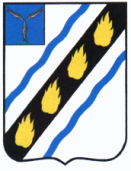   АДМИНИСТРАЦИЯМЕЧЕТНЕНСКОГО МУНИЦИПАЛЬНОГО ОБРАЗОВАНИЯ СОВЕТСКОГО МУНИЦИПАЛЬНОГО РАЙОНА САРАТОВСКОЙ ОБЛАСТИРАСПОРЯЖЕНИЕот 30.07.2020   № 14-р								с. МечетноеОб утверждении отчета об исполнении бюджетаМечетненского муниципального образования за 1 полугодие 2020 годаВо исполнения Решения Совета Депутатов Мечетненского муниципального образования «Об утверждении положения о бюджетном процессе в Мечетненском муниципальном образовании»:          1.Утвердить отчет об исполнении местного бюджета за 1 полугодие 2020 года согласно приложению.           2.Опубликовать сведения об исполнении местного бюджета за 1 полугодие 2020 года.           3.Направить сведения об исполнении местного бюджета   за 1 полугодие 2020 года в Совет Депутатов Мечетненского муниципального образования.Глава Мечетненскогомуниципального образования 				                    Е.Н. ЧуйковаОТЧЕТ ОБ ИСПОЛНЕНИИ БЮДЖЕТАОТЧЕТ ОБ ИСПОЛНЕНИИ БЮДЖЕТАОТЧЕТ ОБ ИСПОЛНЕНИИ БЮДЖЕТАОТЧЕТ ОБ ИСПОЛНЕНИИ БЮДЖЕТАОТЧЕТ ОБ ИСПОЛНЕНИИ БЮДЖЕТАОТЧЕТ ОБ ИСПОЛНЕНИИ БЮДЖЕТАОТЧЕТ ОБ ИСПОЛНЕНИИ БЮДЖЕТАОТЧЕТ ОБ ИСПОЛНЕНИИ БЮДЖЕТАОТЧЕТ ОБ ИСПОЛНЕНИИ БЮДЖЕТАКОДЫФорма по ОКУД0503117на  1 июля 2020 г.на  1 июля 2020 г.на  1 июля 2020 г.на  1 июля 2020 г.Дата01.07.2020по ОКПОГлава по БКНаименование публично-правового образованияБюджет Мечетненского муниципального образования Советского муниципального района Бюджет Мечетненского муниципального образования Советского муниципального района Бюджет Мечетненского муниципального образования Советского муниципального района по ОКТМОПериодичность: месячная, квартальная, годоваяЕдиница измерения: руб3831. Доходы бюджета1. Доходы бюджета1. Доходы бюджета1. Доходы бюджетаНаименование показателяКод строкиКод дохода по бюджетной классификацииУтвержденные бюджетные назначенияИсполненоНеисполненные назначения123456Доходы бюджета - всего010х6 107 045,001 697 650,994 409 394,01     в том числе:Федеральная налоговая служба010182.0.00.00000.00.0000.0003 082 800,001 439 447,841 643 352,16НАЛОГОВЫЕ И НЕНАЛОГОВЫЕ ДОХОДЫ010182.1.00.00000.00.0000.0003 082 800,001 439 447,841 643 352,16НАЛОГИ НА ПРИБЫЛЬ, ДОХОДЫ010182.1.01.00000.00.0000.0002 039 200,001 144 216,45894 983,55Налог на доходы физических лиц010182.1.01.02000.01.0000.1102 039 200,001 144 216,45894 983,55Налог на доходы физических лиц с доходов, источником которых является налоговый агент, за исключением доходов, в отношении которых исчисление и уплата налога осуществляются в соответствии со статьями 227, 227.1 и 228 Налогового кодекса Российской Федерации010182.1.01.02010.01.0000.1102 035 769,001 143 884,90891 884,10Налог на доходы физических лиц с доходов, полученных от осуществления деятельности физическими лицами, зарегистрированными в качестве индивидуальных предпринимателей, нотариусов, занимающихся частной практикой, адвокатов, учредивших адвокатские кабинеты, и других лиц, занимающихся частной практикой в соответствии со статьей 227 Налогового кодекса Российской Федерации010182.1.01.02020.01.0000.110345,00189,83155,17Налог на доходы физических лиц с доходов, полученных физическими лицами в соответствии со статьей 228 Налогового кодекса Российской Федерации010182.1.01.02030.01.0000.1103 086,00141,722 944,28НАЛОГИ НА СОВОКУПНЫЙ ДОХОД010182.1.05.00000.00.0000.0000,01-0,01Единый сельскохозяйственный налог010182.1.05.03000.01.0000.1100,01-0,01Единый сельскохозяйственный налог (за налоговые периоды, истекшие до 1 января 2011 года)010182.1.05.03020.01.0000.1100,01-0,01НАЛОГИ НА ИМУЩЕСТВО010182.1.06.00000.00.0000.0001 043 600,00295 231,38748 368,62Налог на имущество физических лиц010182.1.06.01000.00.0000.110120 000,0016 613,32103 386,68Налог на имущество физических лиц, взимаемый по ставкам, применяемым к объектам налогообложения, расположенным в границах сельских поселений010182.1.06.01030.10.0000.110120 000,0016 613,32103 386,68Земельный налог010182.1.06.06000.00.0000.110923 600,00278 618,06644 981,94Земельный налог с организаций010182.1.06.06030.00.0000.110384 216,00165 737,11218 478,89Земельный налог с организаций, обладающих земельным участком, расположенным в границах сельских поселений010182.1.06.06033.10.0000.110384 216,00165 737,11218 478,89Земельный налог с физических лиц010182.1.06.06040.00.0000.110539 384,00112 880,95426 503,05Земельный налог с физических лиц, обладающих земельным участком, расположенным в границах сельских поселений010182.1.06.06043.10.0000.110539 384,00112 880,95426 503,05Администрация Мечетненского муниципального образования  Советского муниципального района Саратовской области010308.0.00.00000.00.0000.0003 024 245,00258 203,152 766 041,85НАЛОГОВЫЕ И НЕНАЛОГОВЫЕ ДОХОДЫ010308.1.00.00000.00.0000.000110 000,0086 773,5223 226,48ДОХОДЫ ОТ ИСПОЛЬЗОВАНИЯ ИМУЩЕСТВА, НАХОДЯЩЕГОСЯ В ГОСУДАРСТВЕННОЙ И МУНИЦИПАЛЬНОЙ СОБСТВЕННОСТИ010308.1.11.00000.00.0000.000110 000,0086 773,5223 226,48Прочие доходы от использования имущества и прав, находящихся в государственной и муниципальной собственности (за исключением имущества бюджетных и автономных учреждений, а также имущества государственных и муниципальных унитарных предприятий, в том числе казенных)010308.1.11.09000.00.0000.120110 000,0086 773,5223 226,48Прочие поступления от использования имущества, находящегося в государственной и муниципальной собственности (за исключением имущества бюджетных и автономных учреждений, а также имущества государственных и муниципальных унитарных предприятий, в том числе казенных)010308.1.11.09040.00.0000.120110 000,0086 773,5223 226,48Прочие поступления от использования имущества, находящегося в собственности сельских поселений (за исключением имущества муниципальных бюджетных и автономных учреждений, а также имущества муниципальных унитарных предприятий, в том числе казенных)010308.1.11.09045.10.0000.120110 000,0086 773,5223 226,48БЕЗВОЗМЕЗДНЫЕ ПОСТУПЛЕНИЯ010308.2.00.00000.00.0000.0002 914 245,00171 429,632 742 815,37БЕЗВОЗМЕЗДНЫЕ ПОСТУПЛЕНИЯ ОТ ДРУГИХ БЮДЖЕТОВ БЮДЖЕТНОЙ СИСТЕМЫ РОССИЙСКОЙ ФЕДЕРАЦИИ010308.2.02.00000.00.0000.0002 654 245,00166 429,632 487 815,37Дотации бюджетам бюджетной системы Российской Федерации010308.2.02.10000.00.0000.15064 700,0032 352,0032 348,00Дотации на выравнивание бюджетной обеспеченности из бюджетов муниципальных районов, городских округов с внутригородским делением010308.2.02.16001.00.0000.15064 700,0032 352,0032 348,00Дотации бюджетам сельских поселений на выравнивание бюджетной обеспеченности из бюджетов муниципальных районов010308.2.02.16001.10.0000.15064 700,0032 352,0032 348,00Субсидии бюджетам бюджетной системы Российской Федерации (межбюджетные субсидии)010308.2.02.20000.00.0000.1501 246 145,001 246 145,00Субсидии бюджетам на обеспечение комплексного развития сельских территорий010308.2.02.25576.00.0000.150457 750,00457 750,00Субсидии бюджетам сельских поселений на обеспечение комплексного развития сельских территорий010308.2.02.25576.10.0000.150457 750,00457 750,00Прочие субсидии010308.2.02.29999.00.0000.150788 395,00788 395,00Прочие субсидии бюджетам сельских поселений010308.2.02.29999.10.0000.150788 395,00788 395,00Субвенции бюджетам бюджетной системы Российской Федерации010308.2.02.30000.00.0000.15081 000,0037 268,6343 731,37Субвенции бюджетам на осуществление первичного воинского учета на территориях, где отсутствуют военные комиссариаты010308.2.02.35118.00.0000.15081 000,0037 268,6343 731,37Субвенции бюджетам сельских поселений на осуществление первичного воинского учета на территориях, где отсутствуют военные комиссариаты010308.2.02.35118.10.0000.15081 000,0037 268,6343 731,37Иные межбюджетные трансферты010308.2.02.40000.00.0000.1501 262 400,0096 809,001 165 591,00Межбюджетные трансферты, передаваемые бюджетам муниципальных образований на осуществление части полномочий по решению вопросов местного значения в соответствии с заключенными соглашениями010308.2.02.40014.00.0000.1501 262 400,0096 809,001 165 591,00Межбюджетные трансферты, передаваемые бюджетам сельских поселений из бюджетов муниципальных районов на осуществление части полномочий по решению вопросов местного значения в соответствии с заключенными соглашениями010308.2.02.40014.10.0000.1501 262 400,0096 809,001 165 591,00БЕЗВОЗМЕЗДНЫЕ ПОСТУПЛЕНИЯ ОТ НЕГОСУДАРСТВЕННЫХ ОРГАНИЗАЦИЙ010308.2.04.00000.00.0000.00050 000,0050 000,00Безвозмездные поступления от негосударственных организаций в бюджеты сельских поселений010308.2.04.05000.10.0000.15050 000,0050 000,00Прочие безвозмездные поступления от негосударственных организаций в бюджеты сельских поселений010308.2.04.05099.10.0000.15050 000,0050 000,00ПРОЧИЕ БЕЗВОЗМЕЗДНЫЕ ПОСТУПЛЕНИЯ010308.2.07.00000.00.0000.000210 000,005 000,00205 000,00Прочие безвозмездные поступления в бюджеты сельских поселений010308.2.07.05000.10.0000.150210 000,005 000,00205 000,00Прочие безвозмездные поступления в бюджеты сельских поселений010308.2.07.05030.10.0000.150210 000,005 000,00205 000,002. Расходы бюджета2. Расходы бюджета2. Расходы бюджета2. Расходы бюджета2. Расходы бюджета2. Расходы бюджета2. Расходы бюджета2. Расходы бюджета2. Расходы бюджета2. Расходы бюджета2. Расходы бюджетаНаименование показателяКод строкиКод расхода по бюджетной классификацииУтвержденные бюджетные назначенияИсполненоНеисполненные назначения123456Расходы бюджета - всего200х6 225 688,781 692 438,554 533 250,23     в том числе:Администрация Мечетненского муниципального образования  Советского муниципального района Саратовской области200308.0000.0000000000.0006 225 688,781 692 438,554 533 250,23ОБЩЕГОСУДАРСТВЕННЫЕ ВОПРОСЫ200308.0100.0000000000.0002 481 500,001 372 068,701 109 431,30Функционирование высшего должностного лица субъекта Российской Федерации и муниципального образования200308.0102.0000000000.000693 600,00339 175,34354 424,66Выполнение функций органами местного самоуправления200308.0102.8100000000.000693 600,00339 175,34354 424,66Обеспечение деятельности органов местного самоуправления200308.0102.8130000000.000693 600,00339 175,34354 424,66Расходы на обеспечение деятельности главы муниципального образования200308.0102.8130002000.000693 600,00339 175,34354 424,66Фонд оплаты труда государственных (муниципальных) органов и взносы по обязательному социальному страхованию200308.0102.8130002000.121532 700,00268 256,70264 443,30Взносы по обязательному социальному страхованию на выплаты денежного содержания и иные выплаты работникам государственных (муниципальных) органов200308.0102.8130002000.129160 900,0070 918,6489 981,36Функционирование Правительства Российской Федерации, высших исполнительных органов государственной власти субъектов Российской Федерации, местных администраций200308.0104.0000000000.000872 900,00599 649,05273 250,95Выполнение функций органами местного самоуправления200308.0104.8100000000.000872 900,00599 649,05273 250,95Обеспечение деятельности органов местного самоуправления200308.0104.8130000000.000872 900,00599 649,05273 250,95Расходы на обеспечение деятельности центрального аппарата200308.0104.8130002200.000827 900,00588 259,05239 640,95Фонд оплаты труда государственных (муниципальных) органов и взносы по обязательному социальному страхованию200308.0104.8130002200.121652 800,00441 266,33211 533,67Взносы по обязательному социальному страхованию на выплаты денежного содержания и иные выплаты работникам государственных (муниципальных) органов200308.0104.8130002200.129175 100,00146 992,7228 107,28Уплата земельного налога, налога на имущество и транспортного налога органами местного самоуправления200308.0104.8130006100.00045 000,0011 390,0033 610,00Уплата налога на имущество организаций и земельного налога200308.0104.8130006100.85140 000,007 010,0032 990,00Уплата прочих налогов,сборов 200308.0104.8130006100.8525 000,004 380,00620,00Резервные фонды200308.0111.0000000000.00010 000,0010 000,00Расходы по исполнению отдельных обязательств200308.0111.8700000000.00010 000,0010 000,00Средства резервного фонда200308.0111.8730000000.00010 000,0010 000,00Средства резервного фонда из местных бюджетов200308.0111.8730094200.00010 000,0010 000,00Резервные средства200308.0111.8730094200.87010 000,0010 000,00Другие общегосударственные вопросы200308.0113.0000000000.000905 000,00433 244,31471 755,69Муниципальная программа "Развитие муниципальной службы в администрации Мечетненского муниципального образования на 2018-2022 годы"200308.0113.6800000000.000753 000,00361 452,03391 547,97Основное направление "Создание условий для развития муниципальной службы"200308.0113.6800100000.000753 000,00361 452,03391 547,97 Повышение эффективности и результативности муниципальной службы200308.0113.68001V0000.000753 000,00361 452,03391 547,97Прочая закупка товаров, работ и услуг для обеспечения государственных (муниципальных) нужд200308.0113.68001V0000.244753 000,00361 452,03391 547,97Муниципальная программа "Проведение мероприятий на территории Мечетненского муниципального образования Советского муниципального района в связи с памятными событиями, знаменательными и юбилейными датами на 2019-2022 годы"200308.0113.7800000000.00070 000,0013 485,0056 515,00Основное мероприятие "Усовершенствование системы работы при проведении организационных мероприятий на территории Мечетненского муниципального образования"200308.0113.7800100000.00070 000,0013 485,0056 515,00Повышение уровня организации подготовки и проведения значимых для Мечетненского муниципального образования мероприятий200308.0113.78001V0000.00070 000,0013 485,0056 515,00Прочая закупка товаров, работ и услуг для обеспечения государственных (муниципальных) нужд200308.0113.78001V0000.24470 000,0013 485,0056 515,00Мероприятия в сфере приватизации и продажи муниципального имущества200308.0113.8400000000.00080 000,0056 692,5223 307,48Оценка недвижимости, признание прав и регулирования отношений по государственной и муниципальной собственности200308.0113.8400006600.00010 000,0010 000,00Прочая закупка товаров, работ и услуг для обеспечения государственных (муниципальных) нужд200308.0113.8400006600.24410 000,0010 000,00Содержание и обслуживание казны200308.0113.8400006700.00070 000,0056 692,5213 307,48Прочая закупка товаров, работ и услуг для обеспечения государственных (муниципальных) нужд200308.0113.8400006700.24470 000,0056 692,5213 307,48Расходы по исполнению отдельных обязательств200308.0113.8700000000.0002 000,001 614,76385,24Выполнение прочих обязательств200308.0113.8710000000.0002 000,001 614,76385,24Уплата членских взносов в Ассоциацию "Совет муниципальных образований Саратовской области"200308.0113.8710094000.0002 000,001 614,76385,24Уплата иных платежей200308.0113.8710094000.8532 000,001 614,76385,24НАЦИОНАЛЬНАЯ ОБОРОНА200308.0200.0000000000.00081 000,0037 268,6343 731,37Мобилизационная и вневойсковая подготовка200308.0203.0000000000.00081 000,0037 268,6343 731,37Межбюджетные трансферты200308.0203.8600000000.00081 000,0037 268,6343 731,37Осуществление переданных полномочий Российской Федерации за счет субвенций из федерального бюджета200308.0203.8650000000.00081 000,0037 268,6343 731,37Осуществление первичного воинского учета на территориях, где отсутствуют военные комиссариаты200308.0203.8650051180.00081 000,0037 268,6343 731,37Фонд оплаты труда государственных (муниципальных) органов и взносы по обязательному социальному страхованию200308.0203.8650051180.12163 000,0029 462,0833 537,92Взносы по обязательному социальному страхованию на выплаты денежного содержания и иные выплаты работникам государственных (муниципальных) органов200308.0203.8650051180.12918 000,007 806,5510 193,45НАЦИОНАЛЬНАЯ ЭКОНОМИКА200308.0400.0000000000.0001 292 400,0096 809,001 195 591,00Топливно-энергетический комплекс200308.0402.0000000000.00030 000,0030 000,00Муниципальная программа "Энергосбережение и повышение энергетической эффективности в Мечетненском муниципальном образовании на период до 2020 года"200308.0402.7900000000.00030 000,0030 000,00Основное мероприятие "Повышение эффективности использования топливно-энергетических ресурсов"200308.0402.7900100000.00030 000,0030 000,00Снижение внутреннего потребления энергоресурсов за счет энергосбережения200308.0402.79001V0000.00030 000,0030 000,00Прочая закупка товаров, работ и услуг для обеспечения государственных (муниципальных) нужд200308.0402.79001V0000.24430 000,0030 000,00Дорожное хозяйство (дорожные фонды)200308.0409.0000000000.0001 262 400,0096 809,001 165 591,00Муниципальная программа "Повышение безопасности дорожного движения в Мечетненском муниципальном образовании на 2019-2022 годы"200308.0409.7700000000.000451 200,0096 809,00354 391,00Основное мероприятие "Сокращение количества ДТП и снижение их тяжести, а также сокращение лиц, пострадавших в результате дорожно-транспортных происшествий"200308.0409.7700100000.000451 200,0096 809,00354 391,00Расходы на капитальный ремонт, ремонт и содержание автомобильных дорог местного значения 200308.0409.77001D4300.000451 200,0096 809,00354 391,00Прочая закупка товаров, работ и услуг для обеспечения государственных (муниципальных) нужд200308.0409.77001D4300.244451 200,0096 809,00354 391,00Расходы на развитие автомобильных дорог общего пользования муниципального значения200308.0409.8200000000.000811 200,00811 200,00Обеспечение капитального ремонта и ремонта автомобильных дорог общего пользования местного значения муниципальных районов области за счет средств областного дорожного фонда200308.0409.82000D7160.000550 000,00550 000,00Прочая закупка товаров, работ и услуг для обеспечения государственных (муниципальных) нужд200308.0409.82000D7160.244550 000,00550 000,00Обеспечение капитального ремонта и ремонта автомобильных дорог общего пользования местного значения муниципальных районов области за счет средств местного бюджета (или за счет средств муниципального дорожного фонда) 200308.0409.82000S7160.000261 200,00261 200,00Прочая закупка товаров, работ и услуг для обеспечения государственных (муниципальных) нужд200308.0409.82000S7160.244261 200,00261 200,00ЖИЛИЩНО-КОММУНАЛЬНОЕ ХОЗЯЙСТВО200308.0500.0000000000.0002 334 788,78171 292,222 163 496,56Жилищное хозяйство200308.0501.0000000000.00080 000,0016 715,5563 284,45Расходы в сфере жилищно-коммунального хозяйства200308.0501.8500000000.00080 000,0016 715,5563 284,45Поддержка жилищного хозяйства200308.0501.8510000000.00080 000,0016 715,5563 284,45Минимальный размер взноса на капитальный ремонт общего имущества собственников помещений в многоквартирных домах200308.0501.8510005080.00080 000,0016 715,5563 284,45Закупка товаров, работ, услуг в целях капитального ремонта государственного (муниципального)  имущества200308.0501.8510005080.24380 000,0016 715,5563 284,45Коммунальное хозяйство200308.0502.0000000000.000999 395,00999 395,00Муниципальная программа "Комплексное развитие систем коммунальной инфраструктуры Мечетненского муниципального образования Советского муниципального района на 2018-2028гг."200308.0502.5700000000.000999 395,00999 395,00Основное мероприятие "Реконструкция участка водопровода, расположенного по адресу: Саратовская область, Советский район, с. Мечетное от д. № 1 ул. Мелиораторов до д. № 16 ул. Рабочая"200308.0502.5700100000.000999 395,00999 395,00Реализация проектов развития муниципальных образований области, основанных на местных инициативах200308.0502.5700172100.000788 395,00788 395,00Бюджетные инвестиции в объекты капитального строительства государственной (муниципальной) собственности200308.0502.5700172100.414788 395,00788 395,00Реализация проектов развития муниципальных образований области, основанных на местных инициативах, за счет средств местного бюджета (за исключением безвозмездных поступлений добровольных взносов, пожертвований от физических и юридических лиц)200308.0502.57001S2110.000101 000,00101 000,00Бюджетные инвестиции в объекты капитального строительства государственной (муниципальной) собственности200308.0502.57001S2110.414101 000,00101 000,00Реализация проектов развития муниципальных образований области, основанных на местных инициативах, за счет средств местного бюджета в части безвозмездных поступлений добровольных взносов, пожертвований от физических лиц200308.0502.57001S2120.00060 000,0060 000,00Бюджетные инвестиции в объекты капитального строительства государственной (муниципальной) собственности200308.0502.57001S2120.41460 000,0060 000,00Реализация проектов развития муниципальных образований области, основанных на местных инициативах, за счет средств местного бюджета в части безвозмездных поступлений добровольных взносов, пожертвований от юридических лиц200308.0502.57001S2130.00050 000,0050 000,00Бюджетные инвестиции в объекты капитального строительства государственной (муниципальной) собственности200308.0502.57001S2130.41450 000,0050 000,00Благоустройство200308.0503.0000000000.0001 255 393,78154 576,671 100 817,11Муниципальная программа "Развитие благоустройства Мечетненского муниципального образования на 2019-2022 годы"200308.0503.6900000000.0001 255 393,78154 576,671 100 817,11Основное мероприятие "Совершенствование системы комплексного благоустройства Мечетненского муниципального образования"200308.0503.6900100000.0001 255 393,78154 576,671 100 817,11Обеспечение комплексного развития сельских территорий (благоустройство сельских территорий)200308.0503.69001L5766.000457 750,00457 750,00Прочая закупка товаров, работ и услуг для обеспечения государственных (муниципальных) нужд200308.0503.69001L5766.244457 750,00457 750,00Уличное освещение200308.0503.69001V1000.000160 000,0054 061,29105 938,71Прочая закупка товаров, работ и услуг для обеспечения государственных (муниципальных) нужд200308.0503.69001V1000.244160 000,0054 061,29105 938,71Озеленение200308.0503.69001V2000.0005 000,005 000,00Прочая закупка товаров, работ и услуг для обеспечения государственных (муниципальных) нужд200308.0503.69001V2000.2445 000,005 000,00Прочие мероприятия по благоустройству200308.0503.69001V6000.000436 464,78100 515,38335 949,40Прочая закупка товаров, работ и услуг для обеспечения государственных (муниципальных) нужд200308.0503.69001V6000.244436 464,78100 515,38335 949,40Обеспечение комплексного развития сельских территорий (благоустройство сельских территорий) за счет спонсорских средств200308.0503.69001V6001.000150 000,00150 000,00Прочая закупка товаров, работ и услуг для обеспечения государственных (муниципальных) нужд200308.0503.69001V6001.244150 000,00150 000,00Обеспечение комплексного развития сельских территорий (благоустройство сельских территорий) за счет средств местного бюджета200308.0503.69001V6002.00046 179,0046 179,00Прочая закупка товаров, работ и услуг для обеспечения государственных (муниципальных) нужд200308.0503.69001V6002.24446 179,0046 179,00СОЦИАЛЬНАЯ ПОЛИТИКА200308.1000.0000000000.00036 000,0015 000,0021 000,00Пенсионное обеспечение200308.1001.0000000000.00036 000,0015 000,0021 000,00Меры социальной поддержки и социальная поддержка отдельных категорий населения района200308.1001.8900000000.00036 000,0015 000,0021 000,00Доплата к пенсиям муниципальным служащим200308.1001.8900010010.00036 000,0015 000,0021 000,00Иные пенсии, социальные доплаты к пенсиям200308.1001.8900010010.31236 000,0015 000,0021 000,00Результат исполнения бюджета (дефицит / профицит)450х-118 643,785 212,443. Источники финансирования дефицита бюджета3. Источники финансирования дефицита бюджета3. Источники финансирования дефицита бюджета3. Источники финансирования дефицита бюджета3. Источники финансирования дефицита бюджета3. Источники финансирования дефицита бюджета3. Источники финансирования дефицита бюджета3. Источники финансирования дефицита бюджета3. Источники финансирования дефицита бюджетаНаименование показателяКод строкиКод источника финансирования дефицита бюджета по бюджетной классификацииУтвержденные бюджетные назначенияИсполненоНеисполненные назначения123456Источники финансирования дефицита бюджета - всего500х118 643,78-5 212,44123 856,22     в том числе:источники внутреннего финансирования бюджета520х       из них:520источники внешнего финансирования бюджета620х       из них:620Изменение остатков средств700000.01.05.00.00.00.0000.000118 643,78-5 212,44123 856,22 - увеличение остатков средств, всего710000.01.05.00.00.00.0000.500-6 107 045,00-1 805 456,91хУвеличение прочих остатков средств бюджетов710000.01.05.02.00.00.0000.500-6 107 045,00-1 805 456,91хУвеличение прочих остатков денежных средств бюджетов710000.01.05.02.01.00.0000.510-6 107 045,00-1 805 456,91хУвеличение прочих остатков денежных средств бюджетов сельских поселений710000.01.05.02.01.10.0000.510-6 107 045,00-1 805 456,91х - уменьшение остатков средств, всего720000.01.05.00.00.00.0000.6006 225 688,781 800 244,47хУменьшение прочих остатков средств бюджетов720000.01.05.02.00.00.0000.6006 225 688,781 800 244,47хУменьшение прочих остатков денежных средств бюджетов720000.01.05.02.01.00.0000.6106 225 688,781 800 244,47хУменьшение прочих остатков денежных средств бюджетов сельских поселений720000.01.05.02.01.10.0000.6106 225 688,781 800 244,47х